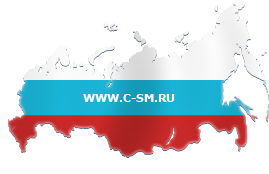 Центр сертификации и лицензирования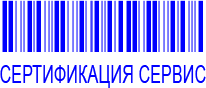 +7 (495) 226-10-08;8 (800) 555-12-73 (звонок бесплатный)info@c-sm.ruwww.c-sm.ruЗаполнив данную форму мы сообщим Вам стоимость и сроки оформления документов на интересующую Вас продукцию.Заполнив данную форму мы сообщим Вам стоимость и сроки оформления документов на интересующую Вас продукцию.Заполнив данную форму мы сообщим Вам стоимость и сроки оформления документов на интересующую Вас продукцию.Заполнив данную форму мы сообщим Вам стоимость и сроки оформления документов на интересующую Вас продукцию.Заполнив данную форму мы сообщим Вам стоимость и сроки оформления документов на интересующую Вас продукцию.Заполнив данную форму мы сообщим Вам стоимость и сроки оформления документов на интересующую Вас продукцию.Заполнив данную форму мы сообщим Вам стоимость и сроки оформления документов на интересующую Вас продукцию.Заполнив данную форму мы сообщим Вам стоимость и сроки оформления документов на интересующую Вас продукцию.Заполнив данную форму мы сообщим Вам стоимость и сроки оформления документов на интересующую Вас продукцию.Заполнив данную форму мы сообщим Вам стоимость и сроки оформления документов на интересующую Вас продукцию.Заполнив данную форму мы сообщим Вам стоимость и сроки оформления документов на интересующую Вас продукцию.Заполнив данную форму мы сообщим Вам стоимость и сроки оформления документов на интересующую Вас продукцию.Заполнив данную форму мы сообщим Вам стоимость и сроки оформления документов на интересующую Вас продукцию.Заполнив данную форму мы сообщим Вам стоимость и сроки оформления документов на интересующую Вас продукцию.Заполнив данную форму мы сообщим Вам стоимость и сроки оформления документов на интересующую Вас продукцию.Необходимые документы:Необходимые документы:Необходимые документы:Необходимые документы:Необходимые документы:Необходимые документы:Наименование продукции (торговая марка, модель, артикулы):Наименование продукции (торговая марка, модель, артикулы):Наименование продукции (торговая марка, модель, артикулы):Наименование продукции (торговая марка, модель, артикулы):Наименование продукции (торговая марка, модель, артикулы):Наименование продукции (торговая марка, модель, артикулы):Код ТН ВЭДКод ТН ВЭДКод ТН ВЭДКод ОКП: Код ОКП: Код ОКП: Код ОКП: Изготовитель (наименование, страна, адрес):Изготовитель (наименование, страна, адрес):Изготовитель (наименование, страна, адрес):Изготовитель (наименование, страна, адрес):Изготовитель (наименование, страна, адрес):Изготовитель (наименование, страна, адрес):Цель оформления:Цель оформления:Цель оформления:Цель оформления:Цель оформления:Цель оформления: для таможни; для таможни; для таможни; для таможни; для таможни; для торговли для торговли для торговли для торговлиСхема сертификации:Схема сертификации:Схема сертификации:Схема сертификации:Схема сертификации:Схема сертификации: партия; партия; партия; партия; партия; серия серия серия серияОбласть применения:Область применения:Область применения:Область применения:Область применения:Область применения:Основной состав:Основной состав:Основной состав:Основной состав:Основной состав:Основной состав:Наличие ранее оформленных сертификатов ISO / сертификаты и декларации соответствия (указать орган выдавший и дату регистрации):Наличие ранее оформленных сертификатов ISO / сертификаты и декларации соответствия (указать орган выдавший и дату регистрации):Наличие ранее оформленных сертификатов ISO / сертификаты и декларации соответствия (указать орган выдавший и дату регистрации):Наличие ранее оформленных сертификатов ISO / сертификаты и декларации соответствия (указать орган выдавший и дату регистрации):Наличие ранее оформленных сертификатов ISO / сертификаты и декларации соответствия (указать орган выдавший и дату регистрации):Наличие ранее оформленных сертификатов ISO / сертификаты и декларации соответствия (указать орган выдавший и дату регистрации):Регистрационные данные заявителя с указанием кода ОКПО:Регистрационные данные заявителя с указанием кода ОКПО:Регистрационные данные заявителя с указанием кода ОКПО:Регистрационные данные заявителя с указанием кода ОКПО:Регистрационные данные заявителя с указанием кода ОКПО:Регистрационные данные заявителя с указанием кода ОКПО:Регистрационные данные заявителя с указанием кода ОКПО:Регистрационные данные заявителя с указанием кода ОКПО:Регистрационные данные заявителя с указанием кода ОКПО:Регистрационные данные заявителя с указанием кода ОКПО:Регистрационные данные заявителя с указанием кода ОКПО:Регистрационные данные заявителя с указанием кода ОКПО:Регистрационные данные заявителя с указанием кода ОКПО:Регистрационные данные заявителя с указанием кода ОКПО:Регистрационные данные заявителя с указанием кода ОКПО:Наименование организации:Наименование организации:Наименование организации:Наименование организации:Наименование организации:Юридический адрес:Юридический адрес:Юридический адрес:Юридический адрес:Юридический адрес:Почтовый адрес:Почтовый адрес:Почтовый адрес:Почтовый адрес:Почтовый адрес:Телефон/факс:Телефон/факс:+7 (     )     +7 (     )     +7 (     )     +7 (     )     +7 (     )     +7 (     )     E-mail:E-mail:ИНН:КПП:ОКПО:ОКПО:Наименование банка:Наименование банка:Наименование банка:Наименование банка:Кор. счет:Кор. счет:Кор. счет:Кор. счет:Расч. счет:Расч. счет:Расч. счет:Расч. счет:БИК:БИК:БИК:БИК:ФИО контактного лица:ФИО контактного лица:ФИО контактного лица:ФИО контактного лица:ФИО и должность руководителя:ФИО и должность руководителя:ФИО и должность руководителя:ФИО и должность руководителя: